DELO NA DALJAVOPreiskovalna naloga. Preiskuj rešitev spodnje naloge. Zapiši ugotovitve. Reševanje in ugotovitve fotografiraj in mi jih oddaj v pregled (ali preko spletne učilnice ali na email: lidija.smej@os-velikapolana.si.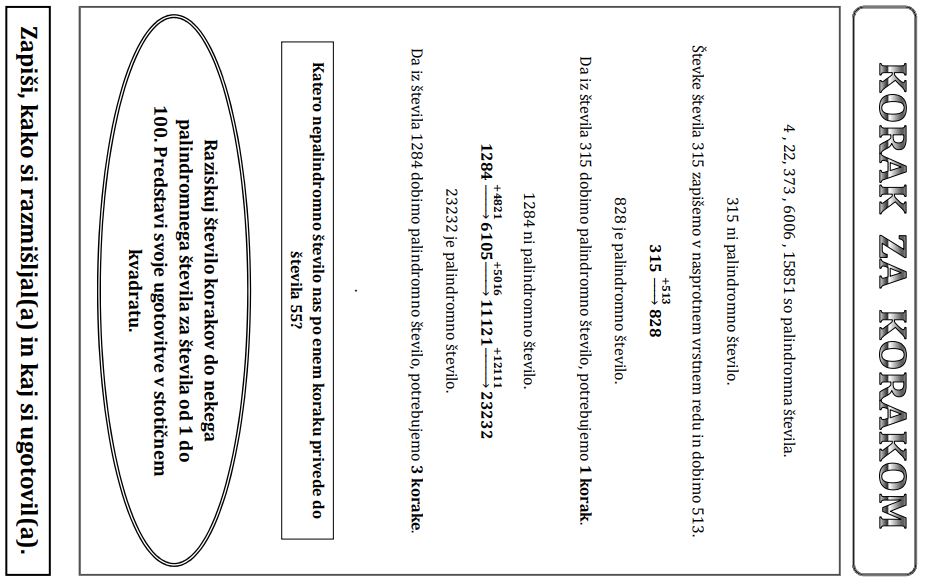 